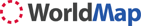 Urban Evolution of Barcelona 1926, 1951, 1977 Montserrat Pallares-Barbera · jordi.duch@uab.cat · Affiliation: Harvard University. Center for Geographical Analysis. IQSS/Universitat Autònoma de Barcelona. Geography Department Urban Evolution of Barcelona 1926, 1951, 1977http://worldmap.harvard.edu/maps/Barcelona_urban_evolution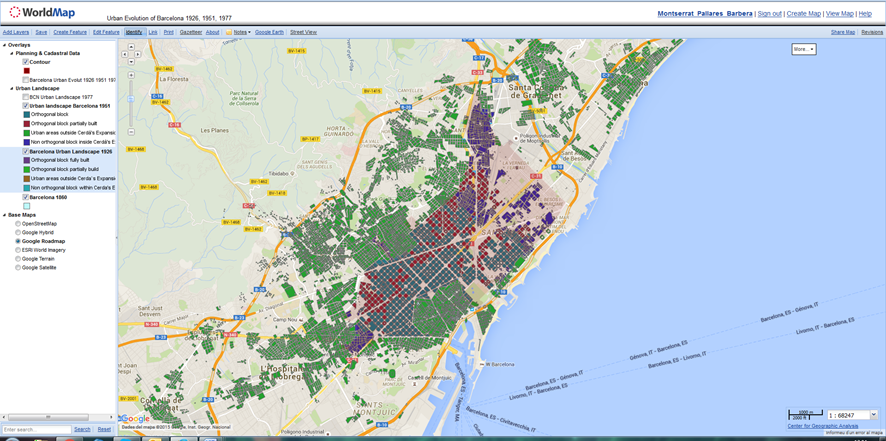 